INFORMATIONS ATELIERS THÉATRE : Reprise la semaine du 9 septembre - Encadrés par un intervenant les mardis (14h30 à 16h30 à Ponchelet) et les mercredis (18h-19h30 au Centre Social Kérédern) – 70€ le trimestre – renseignements auprès de Stan : 06 31 90 60 27.Collecte : Vêtements en bon  état pour la friperie et Bouchons plastiques pour l’association bouchons d’amour.ACTIVITES EN AUTONOMIE : Vous rejoignez les adhérents qui se sont inscrits au lieu de rendez-vous noté sur le programme. Il n’y a pas d’encadrants du Sémaphore pour ces activités. L’adhésion au Sémaphore : Elle correspond à une participation citoyenne au fonctionnement (28€/an). Le coût des activités varie de 2 à 6 euros. Une période d’essai est proposée avant l’adhésion.Vous avez la possibilité de régler vos factures par prélèvement automatique. Si vous optez pour cette solution, merci de faire parvenir un RIB à EPAL (association Epal- 10, rue Nicéphore Niepce- BP 40002- 29801 Brest Cedex 09) ou par mail à sandrine.leguen@epal.asso.fr   PROGRAMME en ligne tous les mois sur : www.epal.asso.fr, ouFacebook : EPAL – Le Sémaphore de Brest ou www.reperes-brest.net FILM DE PRESENTATION DU SEMAPHORE sur YOUTUBE Association EPAL           -            LE SEMAPHORE DE BREST     Anne-Hélène SAILLOUR        Denise LE LAY      Nadine PLACIDE11 rue d’Ouessant   29200 Brest   : 02 98 80 44 63  FAX : 02 98 43 27 73annehelene.saillour@epal.asso.fr    / denise.lelay@epal.asso.fr   /  nadine.placide@epal.asso.frQUIMPER, 02 29 40 56 06 – Aurélie MORVAN – aurelie.morvan@epal.asso.fr                 LESNEVEN, 06 31 90 60 27 – Stan ALAN - stan.alan@epal.asso.frBREST/BMO JUILLET 2019   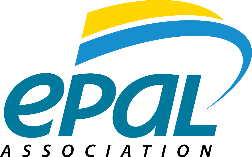 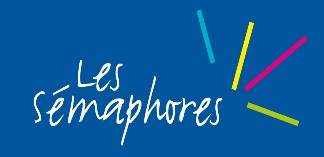 Loisirs pour adultes autonomes en situation de handicap dans un but de découverte, de rencontres, d’échanges et d’insertion…FERMETURE du SÉMAPHORE DU 14 AU 26 AOÛT – Réouverture le mardi 27 août à 13h30OLYMPIADES à Poul Ar BachetCONCERTS ET SPECTACLES à St MarcVENDREDIS DU SPORTFOIRE AUX PUCES AU CONQUETJOURNEE au Sémaphore de LesnevenFESTIVAL DE CORNOUAILLES à QuimperRESTAURANT LE TOUR DU MONDEJOURNEE A LOCRONANCUISINE : Grèce, Espagne, Italie, Barbecue